Мастер-класс «Голубь Мира» в технике оригами.          Голубь Мира – очень изящная модель оригами. Автор её – Эллис Грей. При этом модель достаточно простая.          Слово оригами пришло к нам из Японии, оно состоит из 2-х слов: «ори» (сложенный), и «ками» (бумага). Занятия оригами - это конструирование поделок и игрушек для детей и взрослых из бумажного квадрата. Работы в этой технике отличаются по сложности, сегодня у нас простая поделка — голубь мира из бумаги. Голубь — это символическая птица. Мы знаем, что его изображение, то есть рисунок Пабло Пикассо, ещё с прошлого века стало символом мира, борьбы за мир во всём мире. Голубь мира обычно изображается в образе белой птицы, сжимающей в клюве пальмовую ветвь.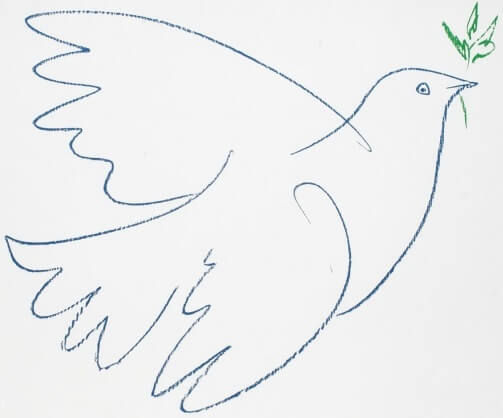 Будем делать оригами вот по этой схеме.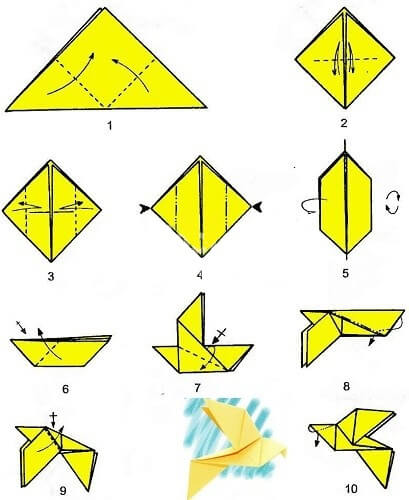 Данный мастер-класс приурочен  к акции «Голубь Победы», посвящённой  75-й годовщине Великой  Победы! Но также такой голубь будет отличным презентом на первое сентября, на последний звонок или 23 февраля.  Модель голубя в технике оригами может пригодиться не только в работе с детьми, но и во взрослых событиях и мероприятиях. Например, панно с голубями может стать частью свадьбы. На заранее сложенных птичках гости могут писать пожелания молодоженам и наклеивать на общую открытку-плакат. Или в специальный альбомчик.Творческих вам успехов!Подготовила педагог дополнительного образования:Сигарева Светлана Виталиевна.        Вот такой красивый голубь, сделанный своими руками, у нас должен получиться. Голубей можно сделать как из белой бумаги, так и из цветной (очень подходит цветная бумага для принтера).        Я надеюсь, что мой мастер-класс будет полезен не только для детей, но и для взрослых!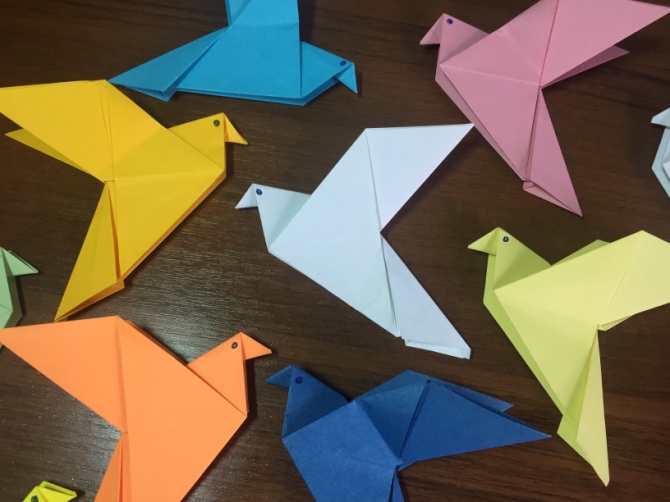 Для этой модели оригами вам нужен квадрат бумаги однотонного цвета. Сложите квадрат бумаги пополам по диагонали.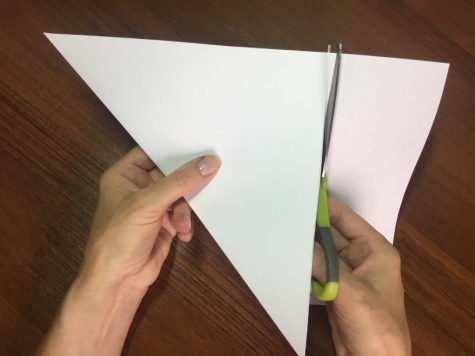 И ещё раз сложим пополам, прижмём ногтем срез. Совмещаем чётко все углы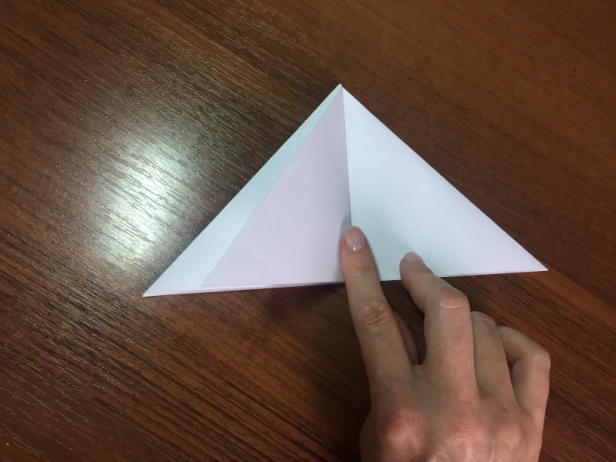 Переверните модель голубя оригами и повторите операцию с другой стороны.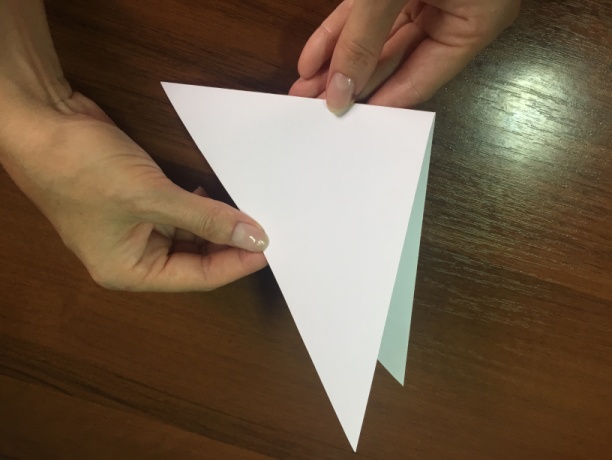 Отогните нижний угол (один слой из двух) вверх до пересечения угла с верхней стороной треугольника.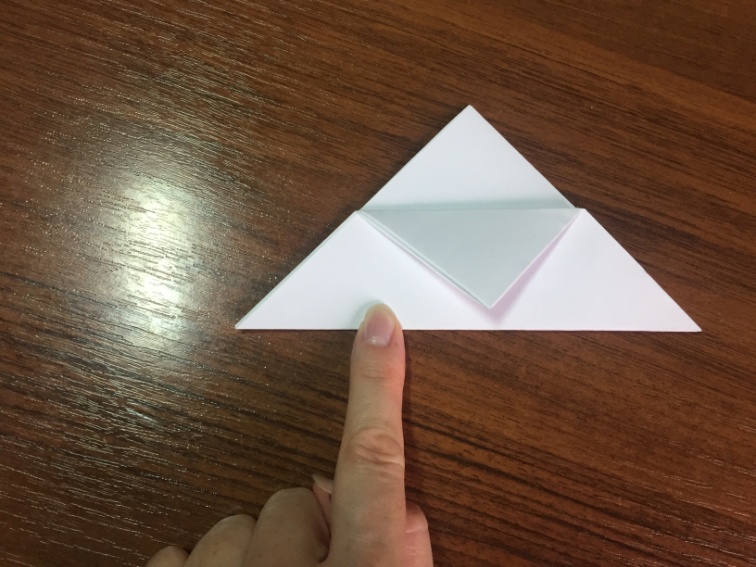 Повторите операцию с другой стороны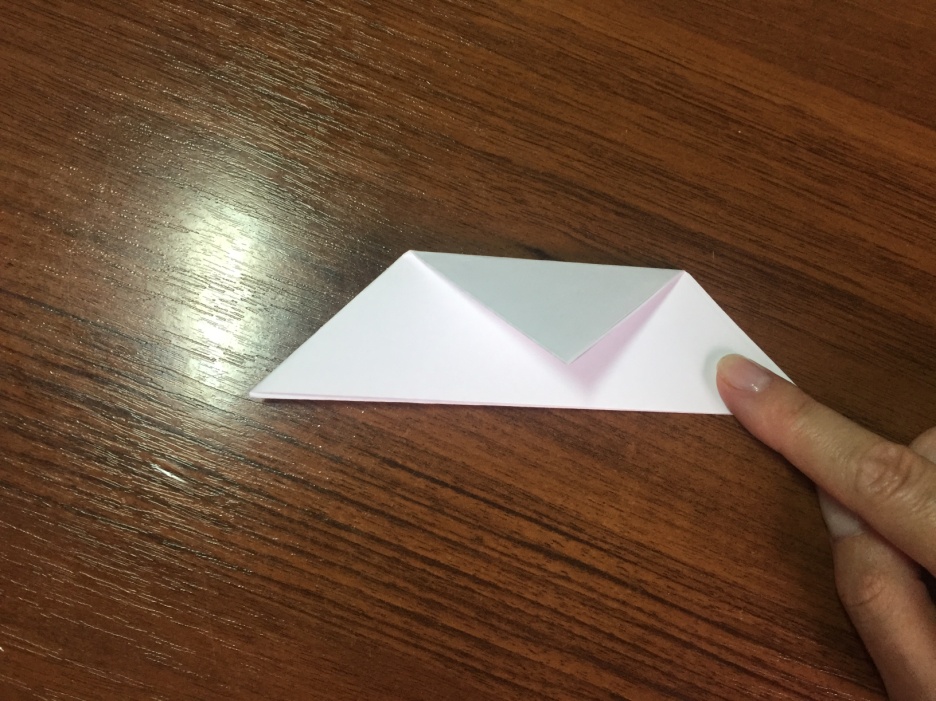 Раздвиньте складку сбоку и уберите внутрь образовавшийся треугольник. Загладьте получившиеся складки жестко.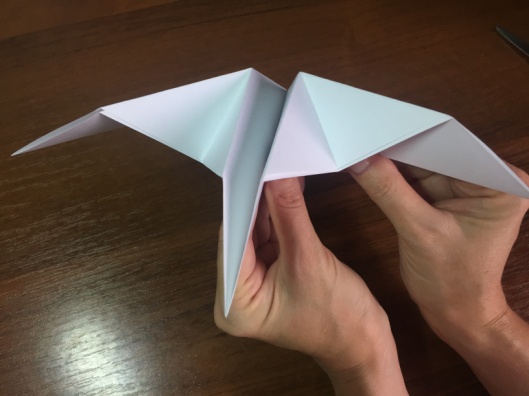 Далее, сгибаем заготовку пополам. Берём за хвостик и отгибаем его вверх. 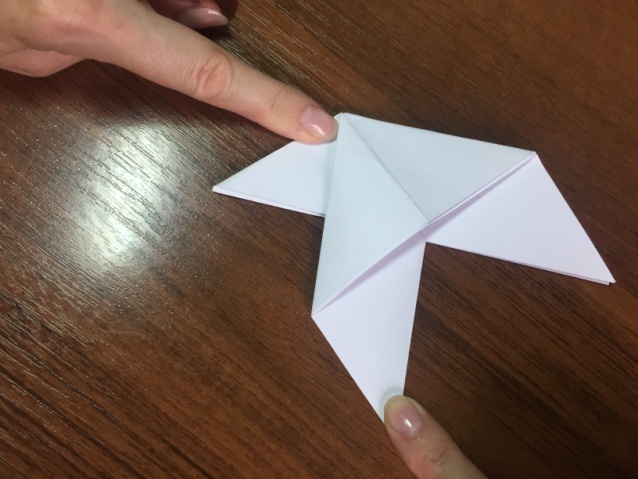 Переворачиваем на другую сторону, и с другой стороны делаем тоже самое. Это будут крылья нашего голубя оригами.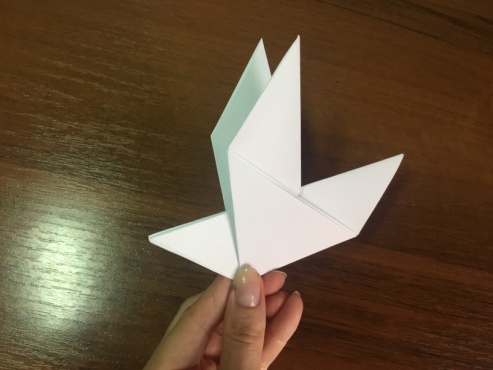 Дальше оформляем головку: поворачиваем кончик заготовки направо-налево, раскрываем голову и продавливаем пальцами, чтобы она стала объёмнее.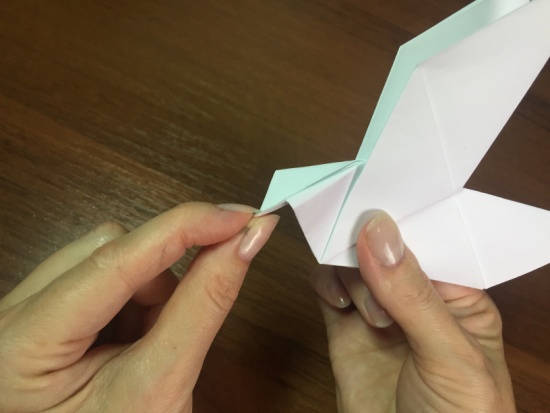 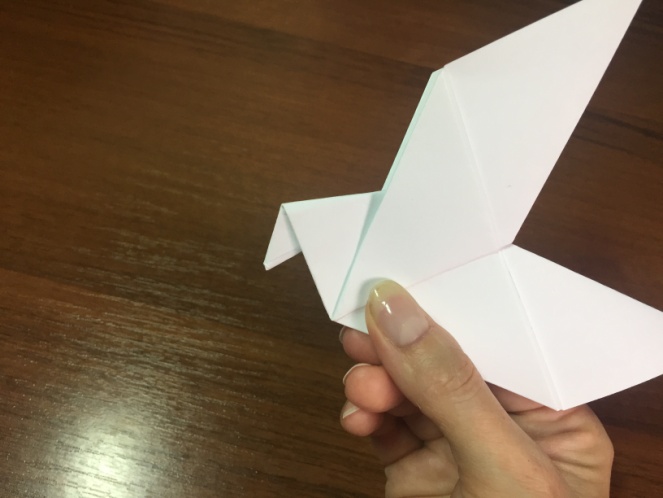 Делаем хвост голубя мира оригами. Отогните вбок заднюю часть заготовки, сделайте складку.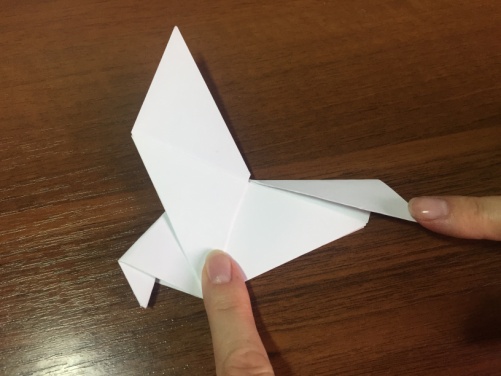 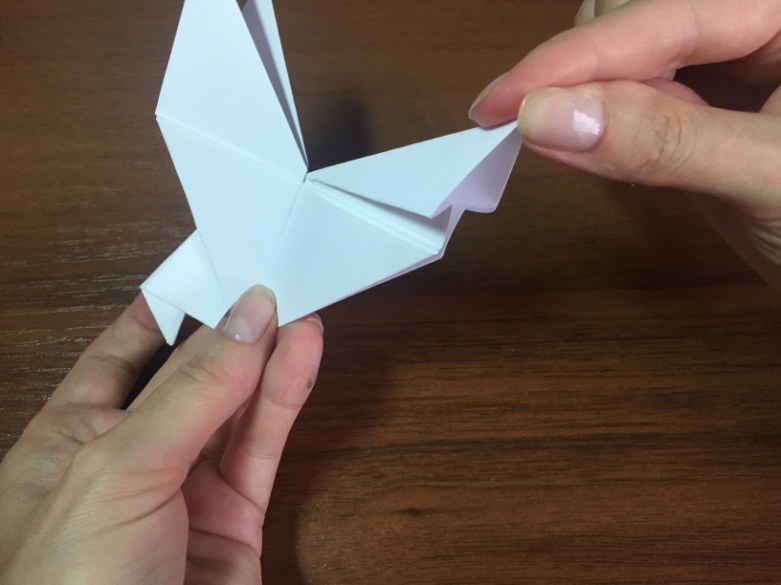 Разверните хвост перпендикулярно телу голубя, разглаживая центральную складку на хвосте.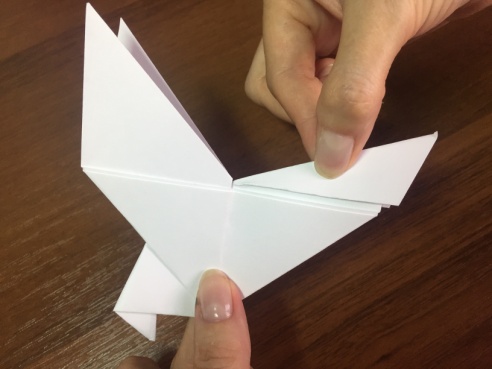 Можно подрисовать глазик птице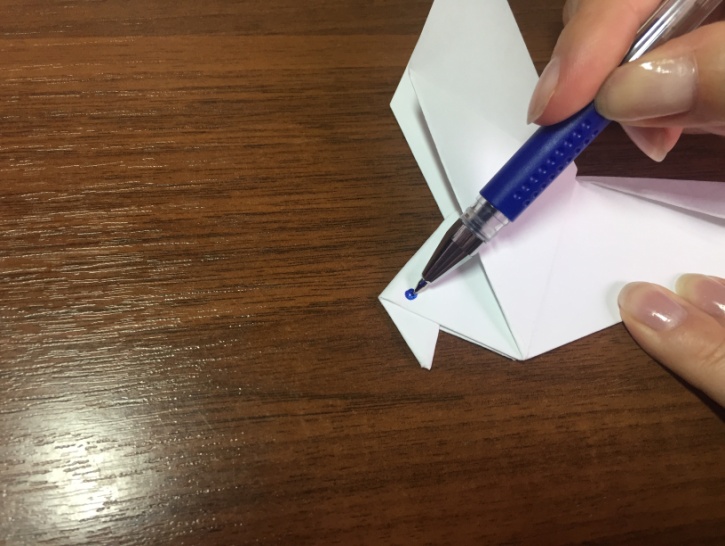 Наш голубь Мира готов!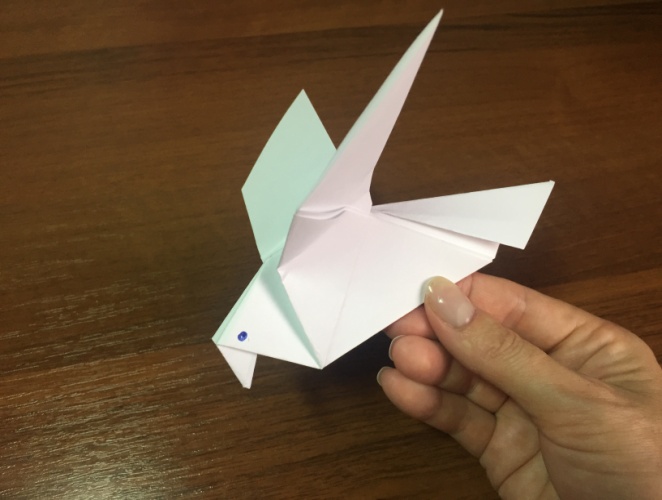 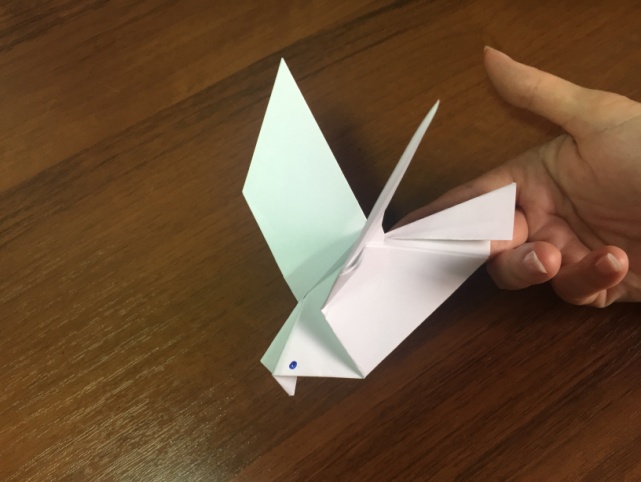 